Дугина Кристина АльбертовнаМБДОУ "ДС "Непоседы"г.  Муравленко, Ямало-Ненецкий АОМетодистНепосредственно-образовательная деятельность клуба по интересам «Фиксики»по развитию познавательной деятельности«День рождения Дим Димыча»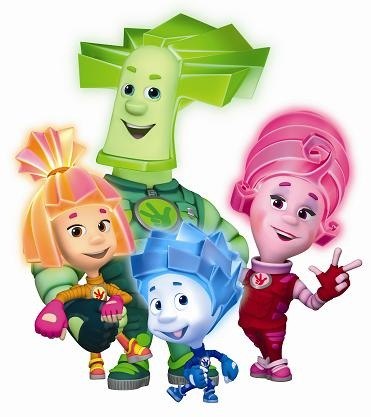 Задачи:образовательные: Формирование элементарных математических представлений, первичных представлений об основных свойствах и отношениях объектов окружающего мира: форме, цвете, размере, количестве, числе, части и целом, пространстве. Закрепить умение применять геометрические фигуры для создания плоскостных изображений. развивающие: развивать пространственное воображение, внимание, мыслительные процессы – сопоставление, обобщение, установление последовательности, закономерности, определение отношений «целое-часть»; формировать навыки взаимодействия при работе в группе; выявлять коммуникативные и творческие способности;воспитательные: Всестороннее воспитание и гармоничное развитие детей в игре. Развитие самостоятельности, инициативы, творчества, навыков саморегуляции; формирование доброжелательного отношения к сверстникам, умения взаимодействовать, договариваться.Оборудование и материалы: проектор, интерактивная доска, два видеоролика «День рождение Дим Димыча», нетбуки «1 учитель+10 учеников», листы разноцветной бумаги для фона, раздаточный материал - наборы «Танграм» для индивидуальной и коллективной работы, интерактивный стол. Используемая технология:мультимедийная презентация, дидактическая игра, активные методы обучения, теория развития критического мышления.Цель: познакомить с назначением «Танграм», приучать логически мыслить, осознавать увиденное. Перемещение объекта при помощи технологии «draganddrop», воспитывать умение договариваться о взаимопомощи, фантазирование.Виды детской деятельности: игровая, продуктивная, коммуникативная.Планируемые результаты: развитие воображения и творческой активности, формирование представлений о свойствах и отношениях объектов окружающего мира (форме, цвете, размере, материале, количестве, числе, части и целом, пространстве с использованием игры головоломки  «Танграм». Взаимодействие между сверстниками, умение договариваться о совместной деятельности (изготовление подарка по ходу НОД).Вводная частьОрганизационный момент.На экране загорается значок электронного письма.-Как вы думаете, что это за значок?- О чем он нам сигналит?Давайте проверим ваши версии, да вы правы это ……….. Нолик и Симка.Они нам прислали видео сообщение.Давайте посмотрим. (Видеоролик «У Дим Димыча День рождение».)МотивацияРебята, может мы поможем Симке и Нолику сделать подарок для Дим Димыча? (ответ детей)Основная частьСоздание проблемной ситуацииОни в помощь нам дают свой «помогатор». Может мы с вами воспользуемся?Посмотрите на стену, а давайте мы глазами проводим Нолика и Симку до «помогатора». (использование офтальмотренажера).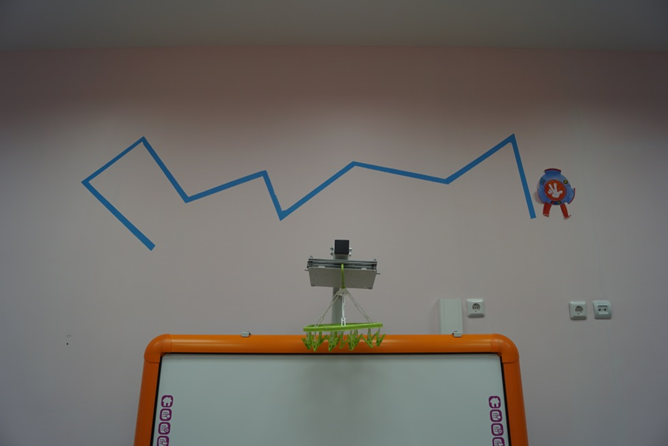 -А в помогаторе …Не овал я и не круг, Треугольнику не друг, Прямоугольнику я брат, А зовут меня …(квадрат).-Правильно, здесь находится  квадрат.- Сколько сторон, вершин, углов у квадрата? - По четыре.А что изображено на этом квадрате? -Какие геометрические фигуры вы видите? -Назовите их. -Ребята, здесь еще находится записка, в которой  написано, что Дим Димычу в магазине понравилась головоломка «Танграм». -Вы знаете, что это за головоломка? (ответы детей)В руках у меня головоломка «Танграм», только ее нужно доработать. «Танграм» – древняя китайская головоломка, состоящая из семи танов (плоских геометрических фигур), полученных делением квадрата на семь частей – два больших (1, 2), два маленьких (3, 4) и один средний треугольник (5), один квадрат (6) и один параллелограмм (7), которые складывают определённым образом для получения другой, более сложной, фигуры. -Как вы думаете, какие фигуры можно изобразить с помощью танов? (изображение человека, животного, предмета домашнего обихода, букву или цифру и т. д.).  -А какие вы еще знаете игры головоломки? (ответы детей) Показ изображений нескольких игр головоломок.-А давайте мы Фиксиков попросим вырезать из нашего квадрата таны, чтоб потом их собрать в одну фигуру и подарить Дим Димычу?-А пока они готовят таны, мы с вами перед тем как собрать для именинника «Танграм», попробуем сами в нее поиграть. 4. Решение проблемной ситуации-Давайте мы свами присядем за компьютерные столы. 4. Работа детей по образцу. На мониторе у вас находится схема, по которой вы должны сложить свою фигуру из танов.-Только запомните несколько правил:В каждую собранную фигуру должны входить все семь элементов.При составлении фигур элементы не должны налегать друг на друга. Элементы фигур должны примыкать один к другому. Начинать нужно с того, чтобы найти место самого большого треугольника.Заключительная часть- Какая у вас получилась фигура? Было сложно составлять таны?Пока вы собрали замечательных фигур, Симка и Нолик уже приготовили «Танграм» для Дим Димыча, да еще и размером больше сделали, еще и на прищепки (офтальмотренажер) повесили, какие они молодцы. 5. Физкультминутка. -Ребята, а что мы ему изобразим с помощью «Танграма» в подарок? (предложения детей, вывести общее мнение)-Так давайте мы с вами выложим фигуру «Танграм на столе все вместе.  Но перед этим, вам необходимо каждому с прищепки снять тан, пройти эстафету и положить на стол для дальнейшей работы. (эстафета) 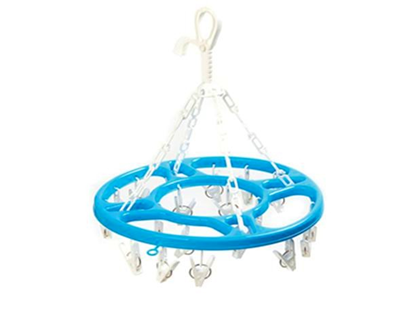 6. Коллективная работа с «Танграмом».-Вот и готов наш подарок для именинника.-Ребята, а День Рождение у него сегодня, а если получится так, что Фиксики не успеют доставить ему подарок и получит он его завтра. Что же мы можем придумать? (варианты детей) Может мы ему открытку отправим?-Каким способом можно отправить открытку, чтоб получатель ее смог получить сразу? (ответы детей)7. Работа за интерактивным столом -А давайте мы ему на электронный адрес отправим «Танграм»Предлагаю вам отправить голосовое поздравление Дим Димычу.Что бы вы ему пожелали? (пожелания детей)-Посмотрите, на электронную почту нам с вами  пришло новое письмо.(видеоролик с благодарностью за подарок и поздравления от Дим Димыча).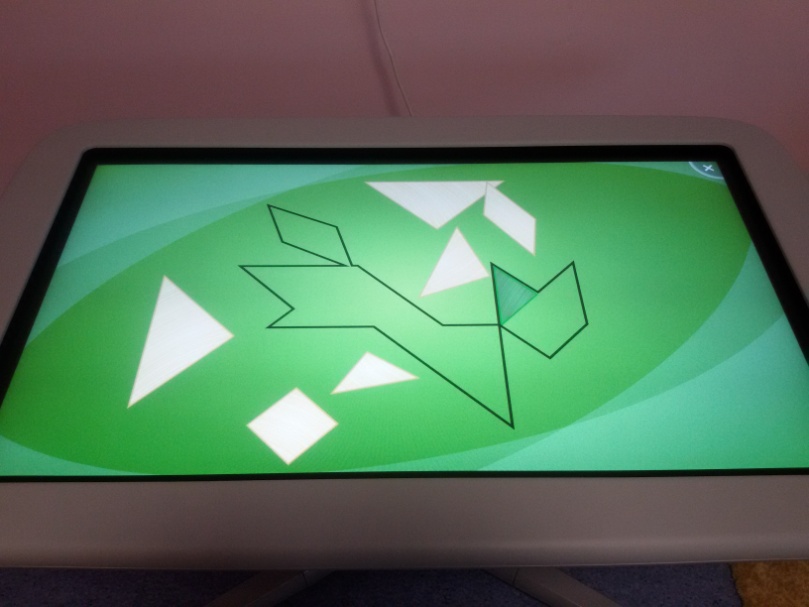 8. Рефлексия.-Сложно ли вам было им помогать фиксикам? Почему? -Что нужно было нам сделать? -Какими способами мы делали? -Что получилось в результате? -Что вы узнали сегодня нового?А что вы чувствовали при изготовлении подарка?-Молодцы, ребята, а я почувствовала радость, ведь мы с вами помогли Нолику и Симке в изготовлении подарка,  и самое главное, Дим Димычу очень понравилось! А «Танграм», который на столе, я думаю, он получит уже вечером. Ведь Симка и Нолик все делают быстро!